Рекомендации родителям по РЭМПУважаемые родители!                                                                                      Рекомендуем вам поиграть с детьми в игры на                                                 преобразование фигур, на сравнение предметов по трём признакам. Решить задачки на сложение, вычитание, логические задачи, стихотворные задачки.      1.Переложить 1 палочку, чтобы домик был перевернут в другую сторону
2. В фигуре, состоящей из 9 квадратов, убрать 4 палочки, чтобы осталось 5 квадратов 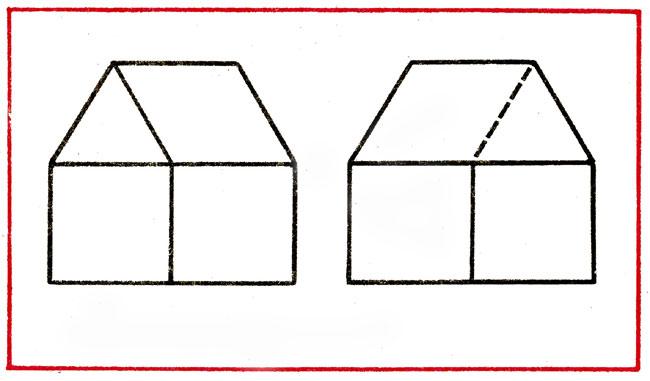 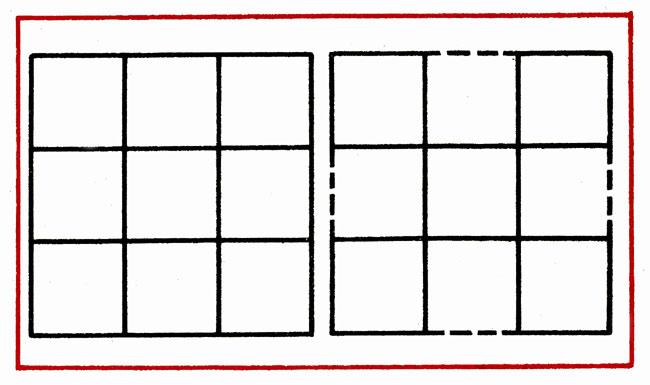 3. В фигуре из 6 квадратов убрать 3 палочки, чтобы осталось 4 квадрата. 
4. В фигуре, похожей на ключ, переложить 4 палочки, чтобы получилось 3 квадрата. 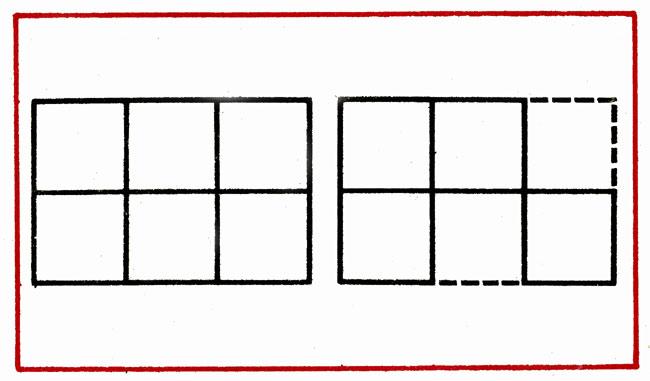 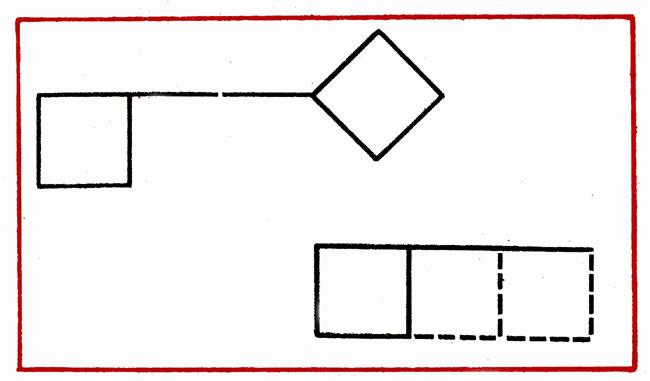 5. В фигуре из 6 квадратов убрать 2 палочки так, чтобы осталось 4 равных квадрата. 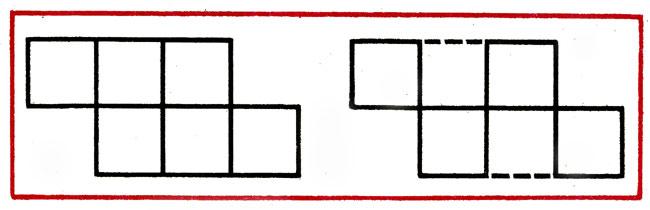 6. В фигуре, изображающей стрелу, переложить 4 палочки так, чтобы получилось 4 треугольника . 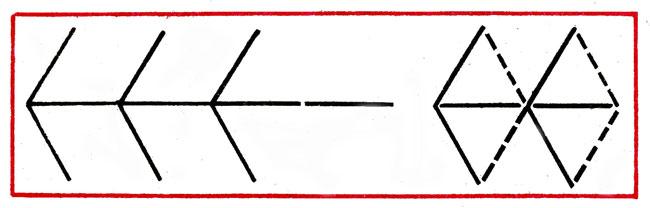 7. В фигуре из 5 квадратов переложить 3 палочки, чтобы стало 4 квадрата 
8. В фигуре переложить 3 палочки так, чтобы получилось 4 равных треугольника. 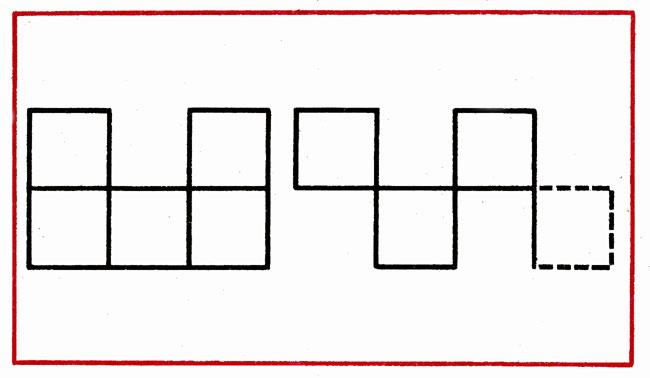 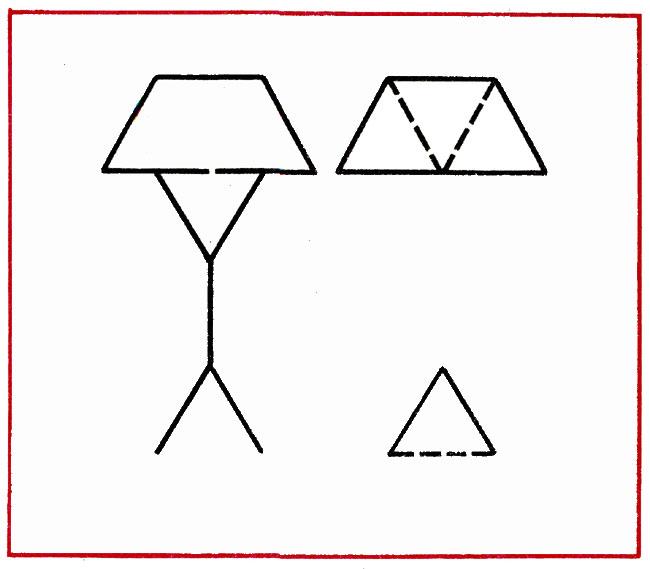 9. В фигуре, состоящей из 4 квадратов, переложить 3 палочки так, чтобы получилось 3 таких же квадрата. 
10. Переложить 4 палочки так, чтобы из топора получилось 4 равных треугольника. 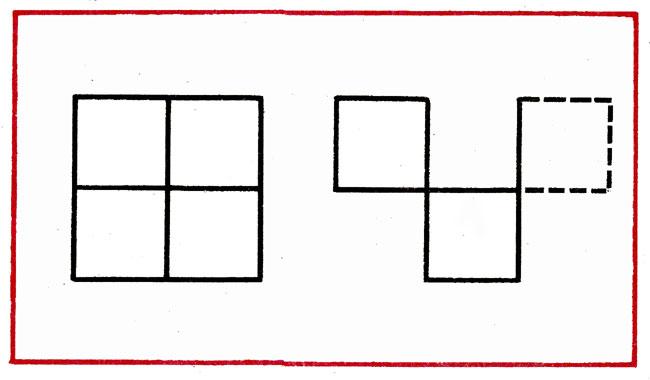 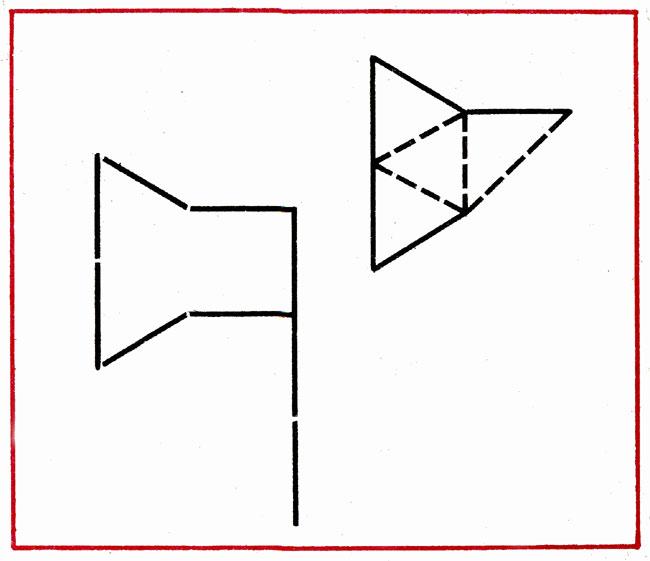 11. В фигуре, напоминающей фонарь, переложить 4 палочки, чтобы получился четырехугольник, состоящий из 4 равных треугольников. 
12. Переложить 2 палочки так, чтобы фигура; похожая на корову, смотрела в другую сторону. 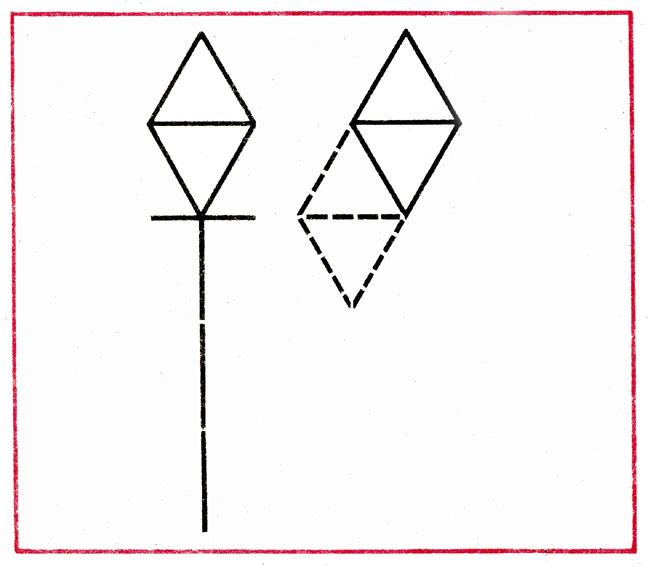 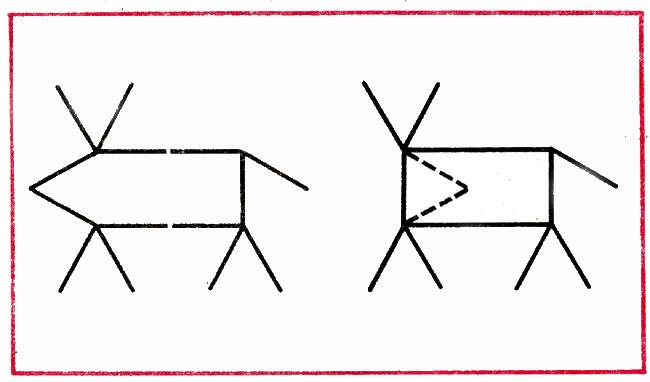 Задачки на сложение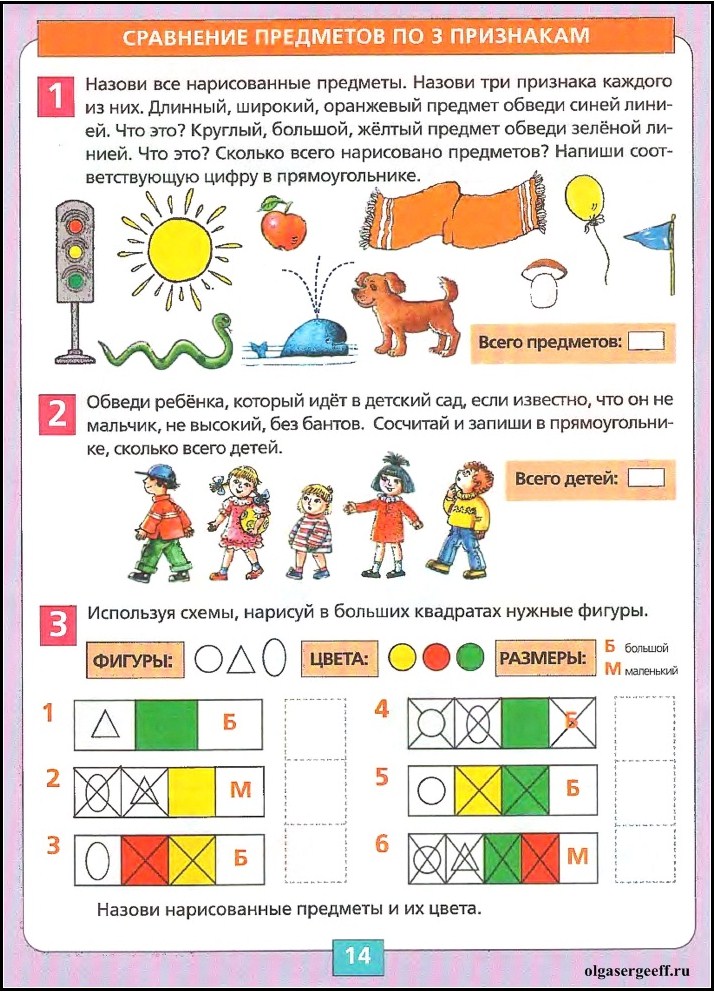 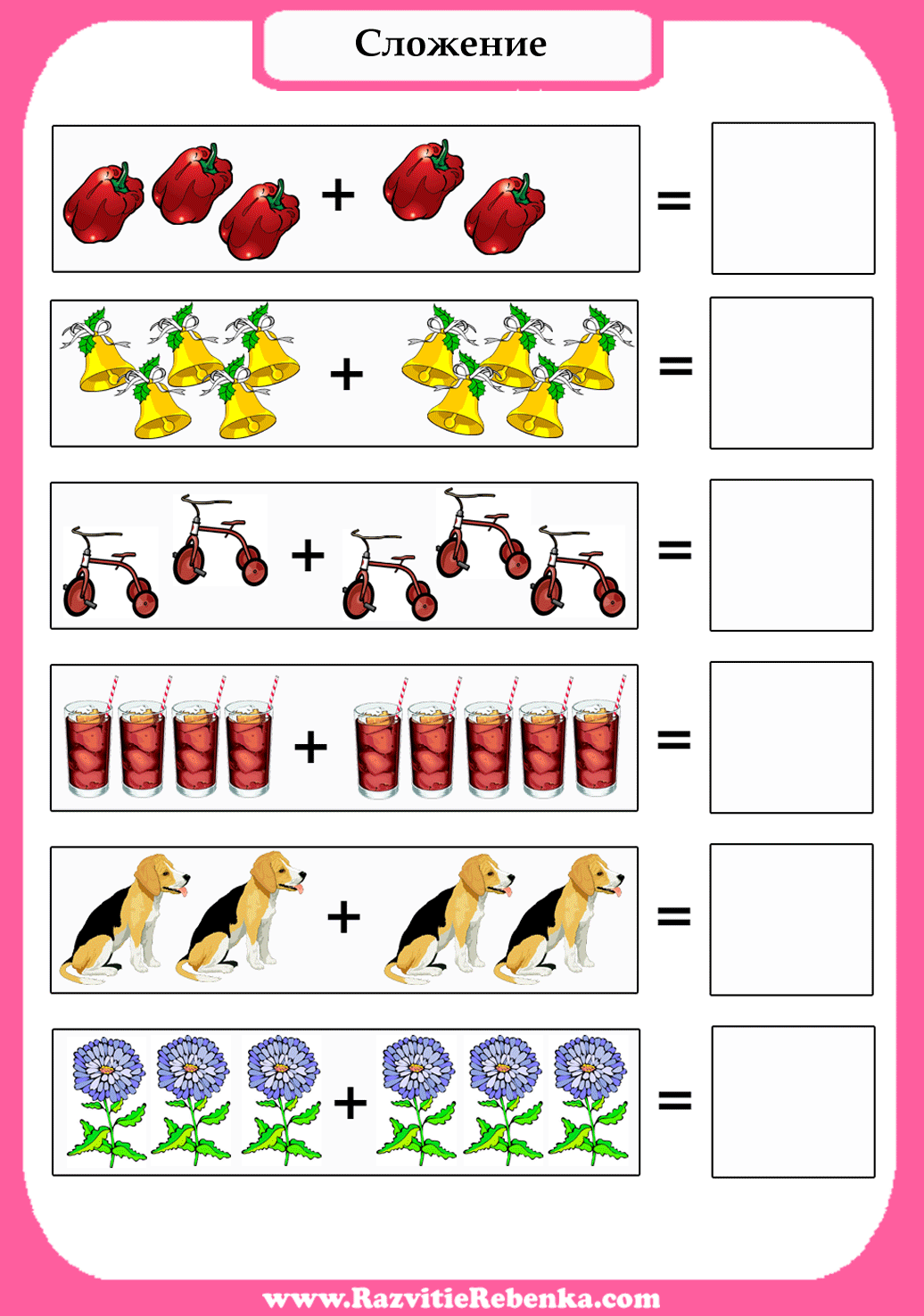 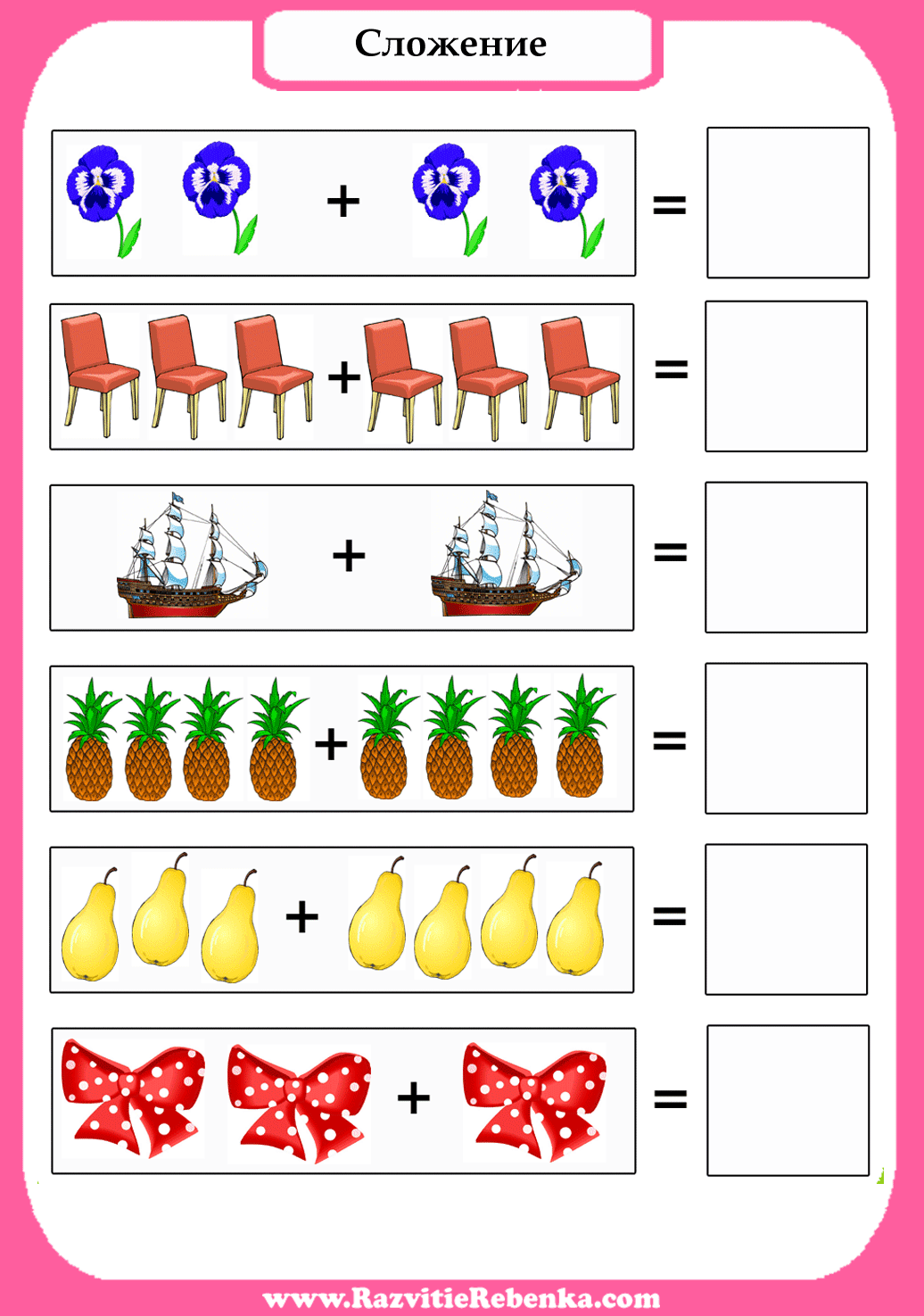 Задачки на вычитание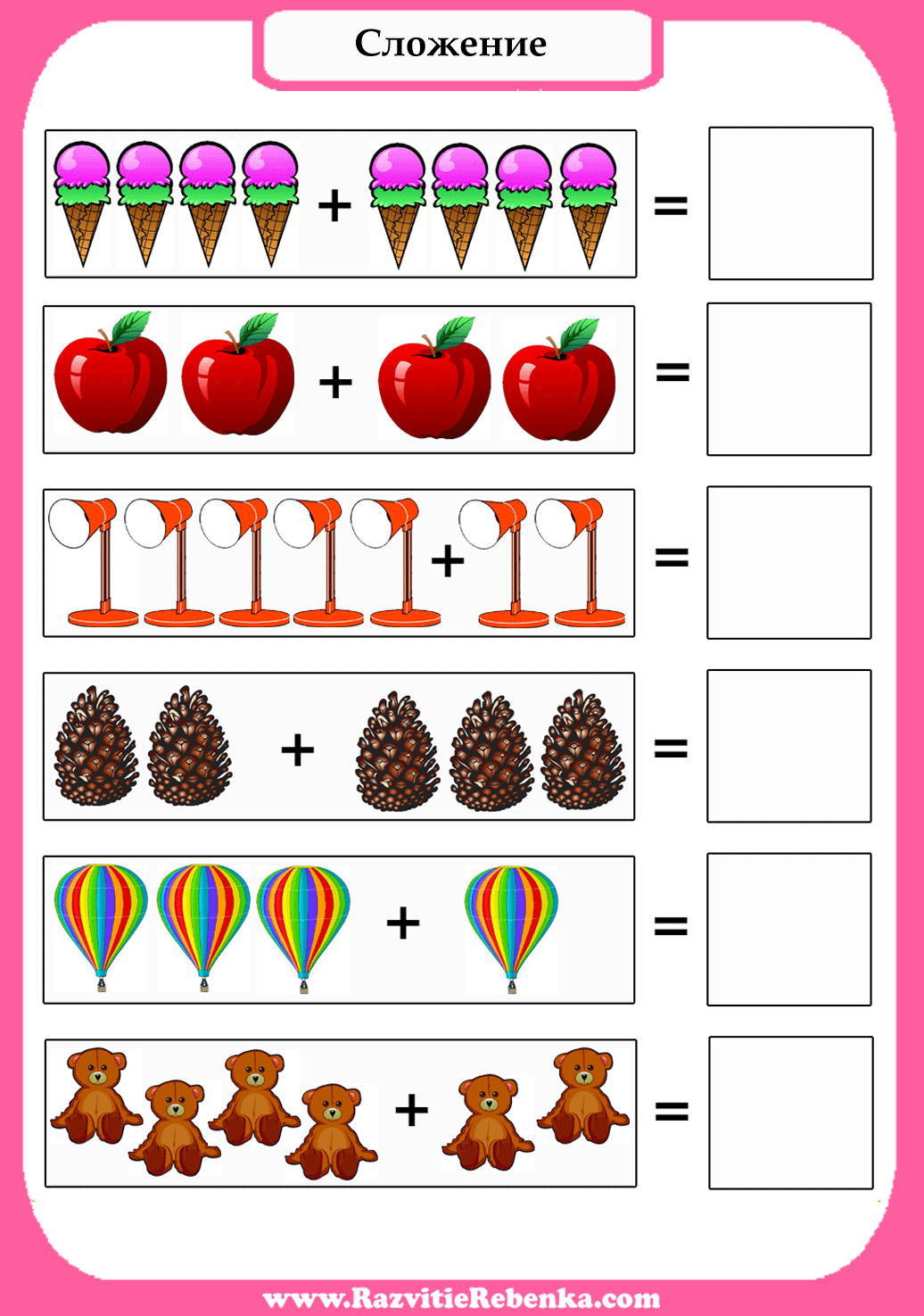 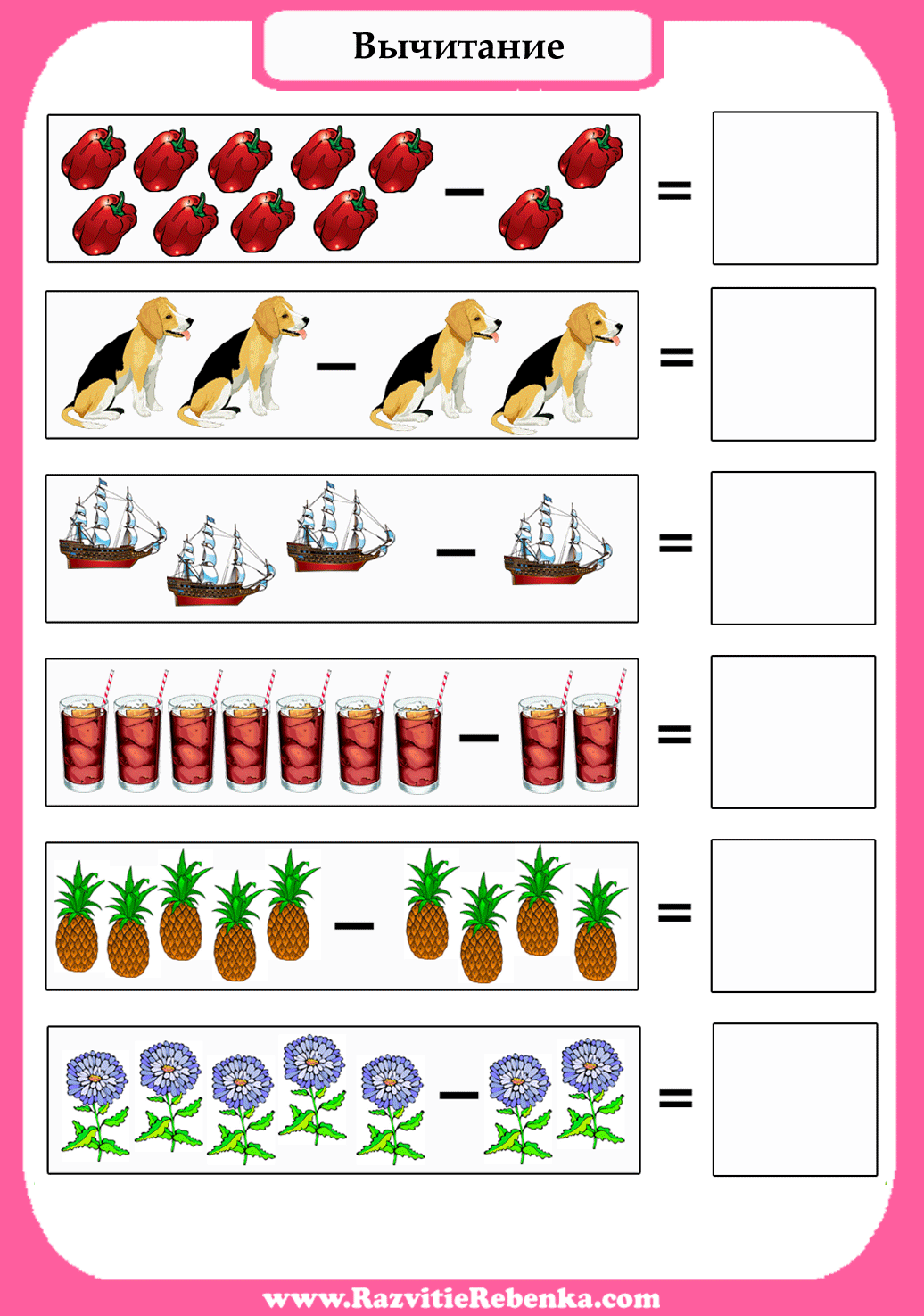 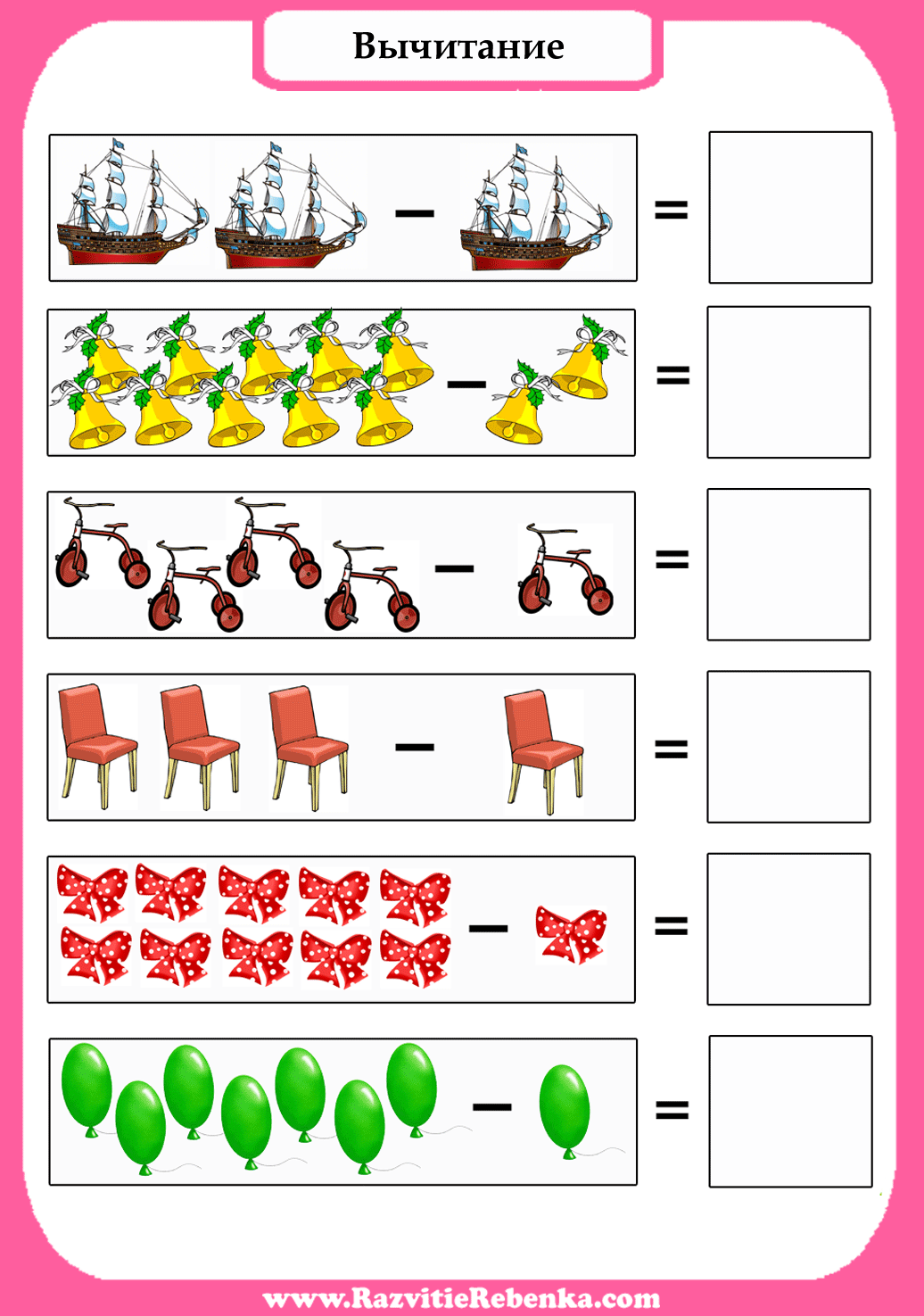 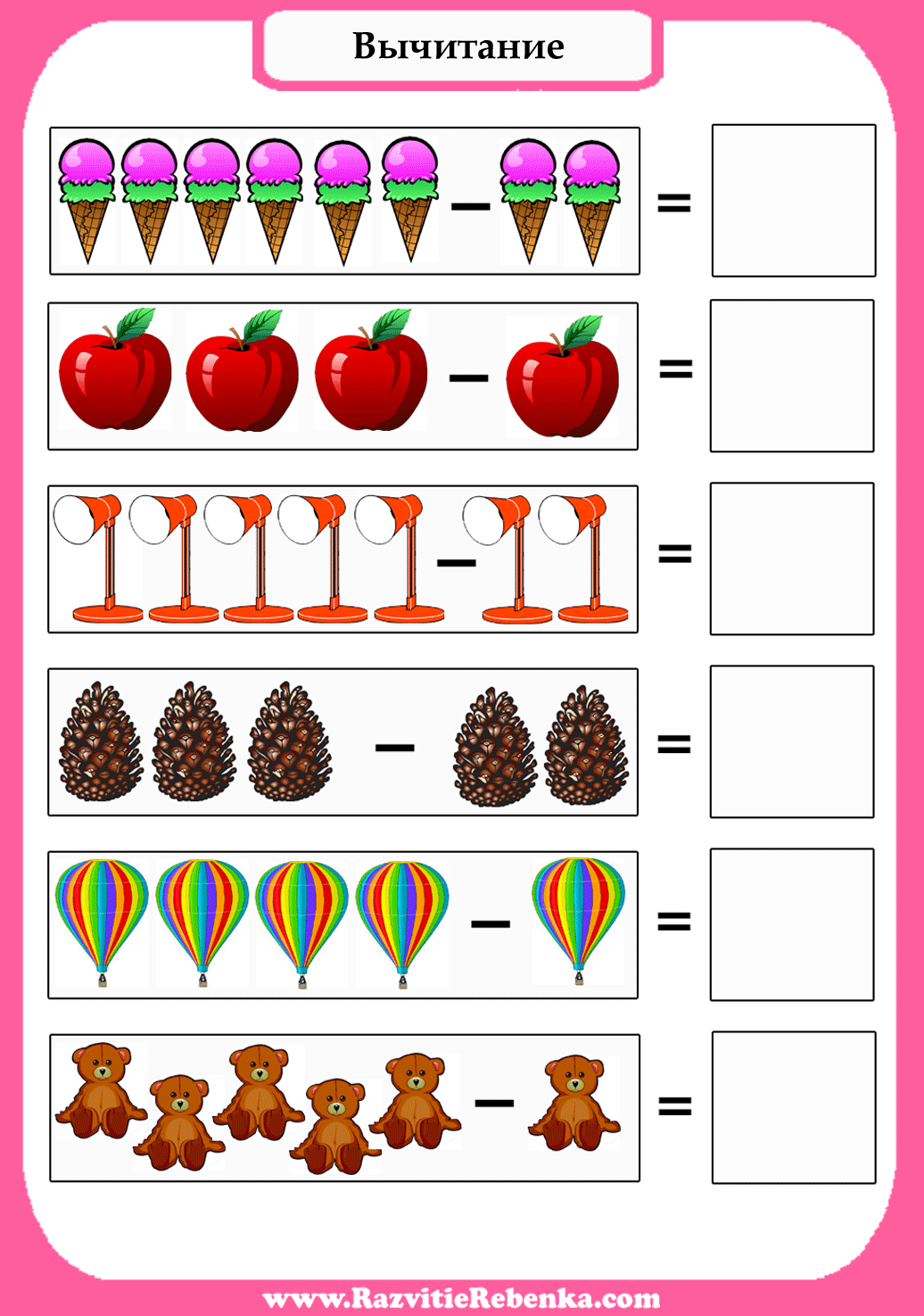 Игра «Праздник числа».                                                                                               Закреплять навыки сложения и вычитания.                               Описание: объявить каждый день праздником какого-либо числа. В этот день число-«именинник» приглашает в гости другие числа, но с условием: каждая цифра должна подобрать себе друга, который поможет ей превратиться в число дня. Например, праздник числа семь. Цифра 7 приглашает в гости цифру 5 и интересуется, кто будет ее сопровождать. Цифра 5 думает и отвечает: «2 или 12» (5 + 2; 12 - 5).                                                                                                                Игра «Загадай число».                                                                          Закреплять навыки сложения и вычитания, умение сравнивать числа.                                                                      Описание: предложить ребенку отгадать, какое число задумали. Педагог говорит: «Если к этому числу прибавить 3, то получится 5» или «Число, которое я загадала, больше пяти, но меньше семи». Можно меняться ролями с детьми, ребенок загадывает число, а воспитатель отгадывает.Игра «Магический квадрат»                                                                                     Суть этого упражнения состоит в том, чтобы ребенок заполнил пустые клетки, но не просто так, а выполняя определенное задание. Например, в результате сложения в каждом столбце и строке должно получиться 10.Ответ: 1 ряд — цифра 2; 2 ряд — цифра 3; 3 ряд цифра — 5;1.илиОтвет: 1 ряд — цифра 1; 2 ряд — цифра 5;1;4; 3 Игра «Математический калейдоскоп».                                           Развивать смекалку, сообразительность, умение использовать математические действия.                                     Описание:                                                                                                      • Три мальчика - Коля, Андрей, Вова - отправились в магазин. По дороге они нашли три копейки. Сколько денег нашел один Вова, если бы он отправился в магазин один? (Три копейки.)• Два отца и два сына съели за завтраком 3 яйца, причем каждому из них досталось по целому яйцу. Как это могло получиться? (За столом сидели 3 человека: дедушка, отец и сын.)• Сколько концов у 4 палок? А у 5 палок? А у 5 с половиной палок? (У 4 палок 8 концов, у 5 - 10 концов, у 5 с половиной - 12 концов.)• Поле вспахали 7 тракторов. 2 трактора остановились. Сколько тракторов в поле? (7 тракторов.)• Как в решете воды принести? (Заморозить её.)• В 10 часов малыш проснулся. Когда он лег спать, если проспал 2 часа? (В 8 часов.)• Шли три козленка. Один - впереди двух, один - между двумя, а один - позади двух. Как шли козлята? (Друг за другом.)• Сестре 4 года, брату 6 лет. Сколько лет будет брату, когда сестре исполнится 6 лет? (8 лет.)• Гусь весит 2 кг. Сколько он будет весить, когда встанет на 1 ногу? (2 кг.)• Горело 7 свечей. Две потушили. Сколько свечей осталось? (Две, потому что остальные сгорели.)• Шел Кондрат в Ленинград,                                                                     А навстречу — двенадцать ребят.                                                                                У каждого по три лукошка.                                                                   В каждом лукошке - кошка.                                                                        У каждой кошки по 12 котят.                                                                 Сколько их всех шло в Ленинград?К. Чуковский                                                                                           (Один Кондрат шел в Ленинград, остальные шли навстречу ему.)Принесла коза для деток                                                            Много, мало – 10 веток                                                                      Помогите на двоих                                                                          Декам ветки поделить! (по 5 веток)353442725